ООО «Туристическое агентство «АРГО»Реестровый номер в Едином федеральном реестре Туроператоров РТО 013927354000 Краснодарский край, г. Сочи, ул. Горького, 89, литер Б, офис 9тел: +7 (988) 401-94-81 факс: 8 (862) 261-65-75e-mail: info@argo23.ru, argo23sochi@gmail.comwww.argo23.ruПансионат «Солнышко» 2019 г.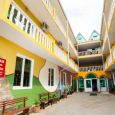 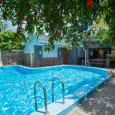 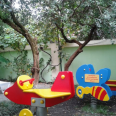 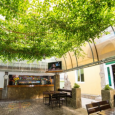 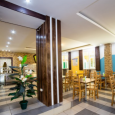 Адрес: г. Сочи, Адлерский район, ул. Аллейная, 2-аПроезд: из аэропорта автобус и маршрутное такси № 105, 106, 124; с ж/д вокзала Адлер на любом автобусе или маршрутном такси.Описание: Пансионат "Солнышко" находится в живописном уголке Адлерского района. Недалеко от пансионата расположен курортный городок "Адлеркурорт", где находятся аквапарк, дельфинарий, несколько бассейнов, боулинг, рестораны, кафе и дискотеки. Идеальное место для семейного отдыха.К услугам гостей: летнее кафе, сейф на ресепшн, Wi-Fi на всей территории пансионата, тренажерный зал, детский уголок, детская площадка, детская анимация, открытый бассейн с подогреваемой водой (в период работы), экскурсионное бюро, автостоянка.Питание: 3-разовое питание в столовой пансионата, с возможностью выбора блюд в среднем из 10-15 наименований. В летний период предусмотрено детское меню. Стоимость 3-разового питания 700 руб/чел/день (нетто). Завтрак - 200 руб., обед - 300 руб., ужин - 200 руб. 
Для групповых заездов предлагается 2-3-разовое питание.Лечение возможно приобрести в СКК "Знание".Пляж (150 м) городской или за дополнительную плату посещение пляжа СКК "Знание".Комфортабельность номеров:2-местный Стандарт без балкона. В номере: санузел, кондиционер, холодильник, телевизор, 2 раздельные кровати, шкаф, стол, 2 тумбы. Дополнительное место-1; 

2-местный Стандарт с балконом. В номере: санузел, кондиционер, холодильник, телевизор, 2 раздельные кровати, шкаф, стол, 2 тумбы. Дополнительное место-1; 2-местный Улучшенный. В номере: санузел, кондиционер, холодильник, телевизор, французская кровать/2 раздельные кровати, шкаф, стол, 2 тумбы, фен, с балконом. Дополнительное место-1; 2-местный Мансарда 4 этаж. В номере: санузел, кондиционер, холодильник, телевизор, 2 раздельные кровати, шкаф, стол, 2 тумбы, без балкона. Дополнительное место-1;2-местный 2-комнатный Стандарт. В номере: санузел, кондиционер, холодильник, телевизор, французская кровать, раскладной диван, шкаф, стол, 2 тумбы, с балконом/без балкона. Дополнительное место-3. Дети принимаются с любого возраста. Дети до 3 лет (2,99) без предоставления отдельного спального места и питания размещаются бесплатно.Дополнительное место: евро-раскладушка. В стоимость входит:проживание;детский уголок, детская площадка;детская анимация;бассейн с подогреваемой водой (в период работы);Wi-Fi на всей территории пансионата;тренажерный зал;сейф на ресепшн;гладильная доска с утюгом на каждом этажеюЗа дополнительную плату:3-разовое питание 700 руб. Завтрак - 200 руб., обед - 300 руб., ужин - 200 руб. (нетто).Расчетный час заезд в 14:00, выезд в 12:00Стоимость указана за 1 человека в сутки, руб.В праздничные дни и в каникулярный период Агентское вознаграждение -10%___________________________________________________________________________________________354000 Краснодарский край, г. Сочи, ул. Горького, 89, литер Б, офис 9тел: +7 (988) 401-94-81, факс: 8(862) 261-65-75e-mail: info@argo23.ru,  www.argo23.ruICQ 311-794-360Категория номера11.01-26.0426.04-26.0526.05-11.0611.06-01.0701.07-26.0826.08-16.0916.09-11.1011.10-29.122-местный Мансарда3004006008601080860700300дополнительное место3004005006507606506003002-местный Стандарт45060070097013501080800450дополнительное место4005006006508607606004002-местный Стандарт с балконом450700850119015101290900450дополнительное место4006006007609708606004002-местный Улучшенный60080010001290162014001000600дополнительное место50060070086010808607005002-местный 2-комн. Стандарт + раскладной диван (до 4 чел.) стоимость за номер20002500300037704840377030002000дополнительное место70080010001080108010801000700Агентское вознаграждение12%12%10%10%10%10%10%12%